ПАМЯТКАпо уплате имущественных налоговЕдиный срок уплаты имущественных налогов физическими лицами – не позднее 2 ДЕКАБРЯ 2019 ГОДА.К имущественным налогам физических лиц относятся:Транспортный налог (уплачивается за автомобили, мотоциклы, самолеты, вертолеты, яхты, катера и т.д.);Земельный налог (уплачивается за земельные участки);Налог на имущество физических лиц ( уплачивается за квартиры, жилые дома, комнаты, дачи, гаражи и т.д.).Налоговый орган направляет налогоплательщику-гражданину налоговое уведомление для выполнения им обязанности по уплате имущественных налогов. Налоговое уведомление может быть направлено налогоплательщику в электронной форме через личный кабинет налогоплательщика, а при отсутствии доступа к нему – направляется по почте заказным письмом, которое нужно получить в почтовом отеделении по месту регистрации. Уплатить налоги можно любым удобным для налогоплательщика способом:Через личный кабинет на сайте www.nalog.ruНа портале гос.услуг по номеру квитанцииНа сайте налоговой службы без регистрации в личном кабинетеВ банке по штрих-коду и QR-коду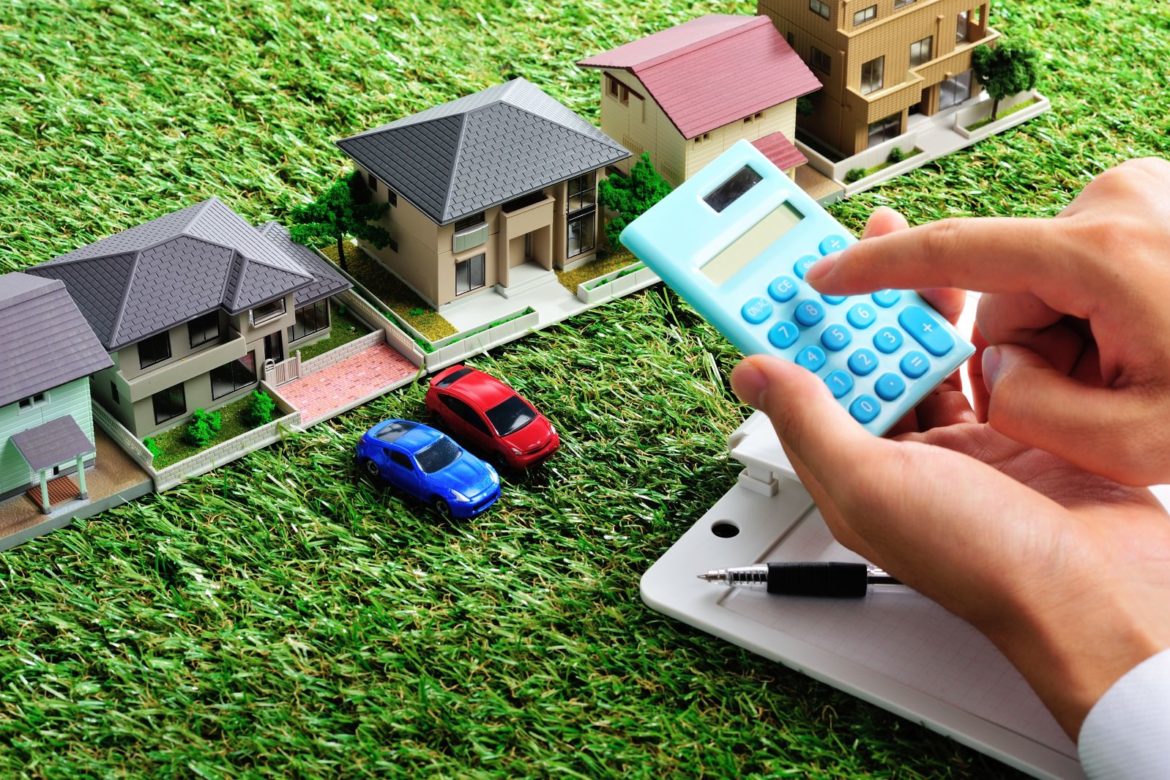 